OFFENE KLASSE, 31.10.2022, FaszienGewebe im ganzen KörperFaszienrolle oder dicke Flasche/Nudelholz mit Handtuch umwickelt, TennisBall/Sockenbälle/großer runder Stein/Walnuss mit Schale/Holzklötzchen/... Stuhl oder HockerAnfangsentspannung... mit der FaszienrolleIm Stehen mit dem Ball... an der Fußsohle, kreisen, treten, drückenJetzt bitte das Selbe mit der Hand... den Ball mit der offenen Handfläche fest auf den Boden drücken, kreisen und greifenIm Stehen, Hände übereinander gelegt auf das obere Brustbein drücken und nach unten ziehen – Kopf heben – re/li neigen, ziehen, streckenFinger falten und die Handinnenfläche nach außen dehnenKombinieren mit VB und RückbeugeVorder- und Rückseite strecken und beugen – VB und Rückbeuge - DrehungenSeitlich strecken, drehen und beugen – Palme, die Arme an die OhrenIn der tiefen Hocke, mit Höckerchen den Rücken ganz rund machen, Kopf zwischen die Knie... ;-)Hände an der Stuhlfläche, um das Gewicht von Rücken zu nehmenBeinrückseiten DehnungMit der Atmung einatmend den OK mit Bauchkraft leicht heben und mit der Ausatmung tieeeefer senken – mehrfachDazu noch ein Bein heben und einen Arm (gleiche Seite und diagonale Seite) – dynamisch schwingen – Rücken runden und heben, vielfach wiederholenJetzt seitlich drehen, eine Hand an der Stuhlfläche und das „obere“ Bein schwingen heben und senken, dan „oberen“ Arm mit dazu nehmen – beide SeitenIm Sitzen, Klopfen Ellbogenbeugen re/li 4x10, Klopfen Brust re/li 4x10Klopfen mit Fingerspitzen Schädel und Seiten 4x10Kopfübungen für die Dehnung der Nacken/Schulterfaszien, Schädel mit der Hand an verschiedenen Positionen greifen und beugen, strecken, dehnenKniestand, schwingend das Gesäß immer weiter Richtung Fersen senken, evtl. absetzen oder auf einem Sitzkissen Platz nehmenJetzt das Becken sanft, langsam schwingend heben/senken Einbeinige Rückbeuge, Unterschenkel zum Gesäß, leicht seitl. das Becken heben, diagonaler Ellbogen am Boden – Becken schwingend heben – beide Seiten – Knieübung!!Sonnengrüße bis zur Endentspannung... Faszienrolle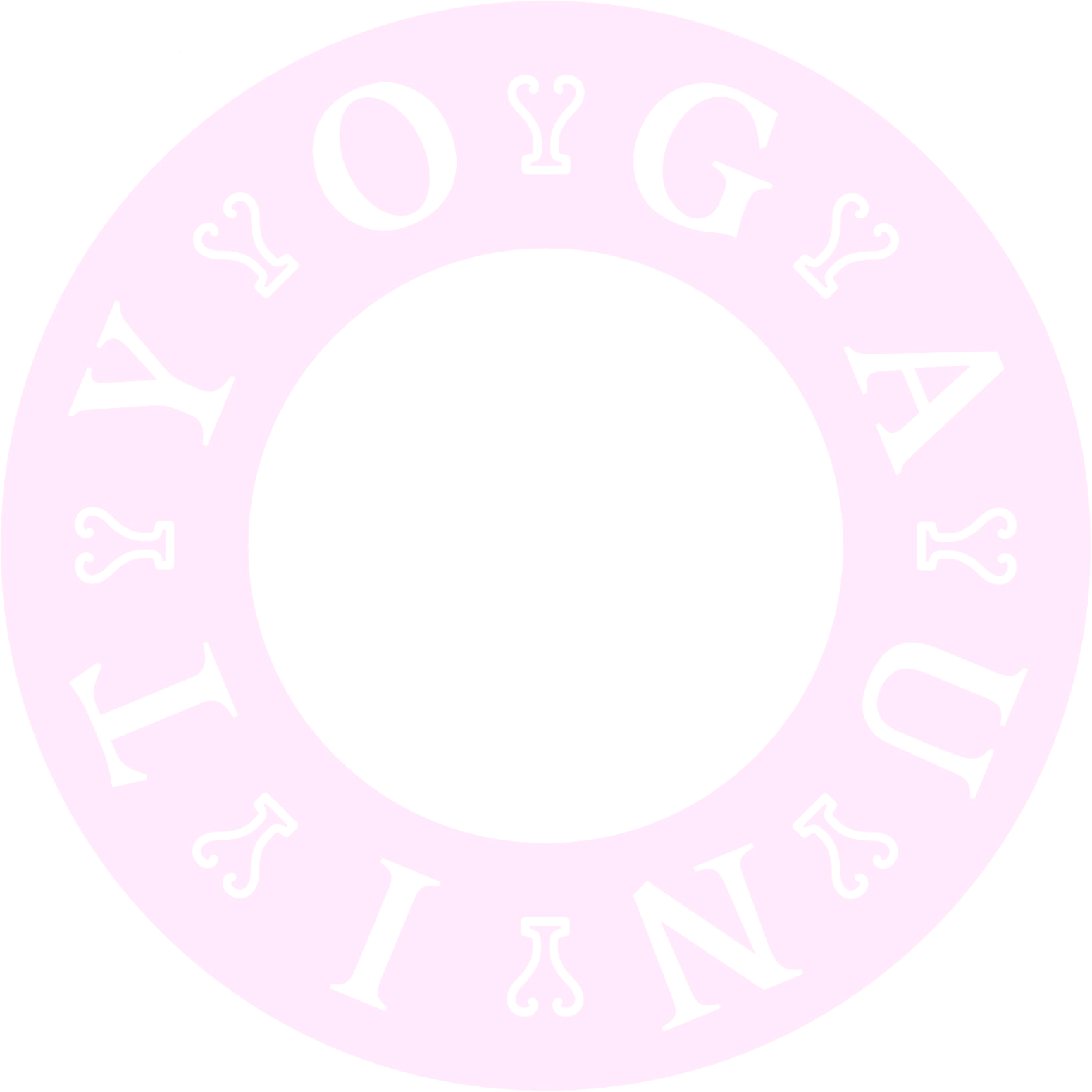 